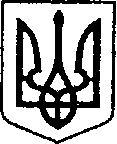 Ніжинська міська радаVІІІ скликанняПротокол № 21засідання постійної комісії міської ради з  питань освіти, охорони здоров’я, соціального захисту, культури, туризму, молодіжної політики та спорту10.01.2022 р.                                                                                                  16:00                                                                                                                 Великий зал                                                                                                                                                                                                                                                                               Головуюча:  Кірсанова С. Є. Члени комісії: Алєксєєнко С. Г., Желада Л. О., Король В. С.,  Луняк Є. М., Смалій К. М., Тесленко О. А.   Запрошені: Градобик В. В. – начальник Управління освіти Ніжинської міської ради Чернігівської області;Горбаченко І. С. – головний спеціаліст відділу з питань організації діяльності міської ради та її виконавчого комітетуГрозенко І. В. - заступник міського голови з питань діяльності виконавчих органів ради;Гук О. В. - т.в.о начальника  відділу інформаційно-аналітичної роботи та комунікацій з громадськістю, начальник сектора взаємодії із засобами масової інформації відділу інформаційно-аналітичної роботи та комунікацій з громадськістю;Кодола О. М. – міський голова;Орел О. В. – радник міського голови;Смага С. С. - заступник міського голови з питань діяльності виконавчих органів ради;Хоменко Ю. Ю. – секретар Ніжинської міської ради Чернігівської області;Формування  порядку денного:СЛУХАЛИ:	Кірсанову С. Є., голову комісії, яка ознайомила присутніх з порядком денним засідання постійної комісії міської ради з  питань освіти, охорони здоров’я, соціального захисту, культури, туризму, молодіжної політики та спорту від 11.01.2022 року та запропонувала його затвердити.ВИРІШИЛИ:		затвердити порядок денний.ГОЛОСУВАЛИ: 	«за» -  7 одноголосно.Порядок денний:Про ліквідацію  Ніжинської загальноосвітньої школи І-ІІ ст. №4 Ніжинської міської ради Чернігівської області (ПР №829 від 06.01.2022 р.);Про ліквідацію  Ніжинської загальноосвітньої школи І-ІІ ст. №12 Ніжинської міської ради Чернігівської області (ПР №830 від 06.01.2022 р.). Розгляд питань порядку денного:1.Про ліквідацію  Ніжинської загальноосвітньої школи І-ІІ ст. №4 Ніжинської міської ради Чернігівської області (ПР №829 від 06.01.2022 р.);СЛУХАЛИ: Кірсанову С. Є., голову комісії, яка звернула увагу присутніх, що на попередньому засіданні комісії міському голові було рекомендовано доручити Управлінню освіти підготувати проекти рішень: «Про ліквідацію  Ніжинської ЗОШ І-ІІ ст. №4 Ніжинської міської ради Чернігівської області» та «Про ліквідацію  Ніжинської ЗОШ І-ІІ ст. №12 Ніжинської міської ради Чернігівської області».Градобик В. В., начальника Управління освіти Ніжинської міської ради Чернігівської області, яка доповіла, що такі проекти рішень підготовлені та запропонувала присутнім ознайомитися з ПР №829 «Про ліквідацію  Ніжинської загальноосвітньої школи І-ІІ ст. №4 Ніжинської міської ради Чернігівської області» та надала пояснення щодо необхідності його прийняття /проект рішення додається/.ВИСТУПИЛИ: Смалій К. М., заступник голови комісії, який зауважив на необхідності оприлюднити інформацію у ЗМІ та на офіційній сторінці міської ради у мережі «фейсбук» для широкого ознайомлення громадськості. Алєксєєнко С. Г., яка наголосила на необхідності забезпечити працевлаштування директорів шкіл, а також провести широку роз’яснювальну роботу серед мешканців міста щодо необхідності прийняття проектів рішень.Кодола О. М., міський голова, який наголосив, що рішення доволі складне, але потрібно розуміти, що оптимізація необхідна для створення належних умов та забезпечення більш якісної освіти дітей у громаді.У обговоренні питання взяли участь: Кірсанова С. Є., Градобик В. В., Луняк Є. М., Тесленко О.А., Хоменко Ю. Ю., Смага С. С., Грозенко І. В.ВИРІШИЛИ: Проект рішення підтримати та рекомендувати для розгляду  та підтримки на черговому засіданні сесії Ніжинської міської ради VIII скликання.ГОЛОСУВАЛИ: «за» -  6; «проти» - 0; «утрималось» - 1.2.Про ліквідацію  Ніжинської загальноосвітньої школи І-ІІ ст. №12 Ніжинської міської ради Чернігівської області (ПР №830 від 06.01.2022 р.)СЛУХАЛИ: Градобик В. В., начальника Управління освіти Ніжинської міської ради Чернігівської області, яка ознайомила присутніх з проектом рішення та надала пояснення щодо необхідності його прийняття /проект рішення додається/.ВИРІШИЛИ: Проект рішення підтримати та рекомендувати для розгляду  та підтримки на черговому засіданні сесії Ніжинської міської ради VIII скликання.ГОЛОСУВАЛИ: «за» - 7 одноголосно.Голова комісії                                           			С. Є. Кірсанова